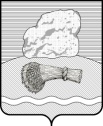 РОССИЙСКАЯ ФЕДЕРАЦИЯКалужская областьДуминичский районСельская Дума сельского поселения«ДЕРЕВНЯ ДУМИНИЧИ» РЕШЕНИЕ26 мая  2017г.                                           				                               №  9                                       Об утверждении Плана нормотворческой деятельностиСельской Думы сельского поселения «Деревня Думиничи» на второе полугодие 2017 годаРуководствуясь Уставом сельского поселения  «Деревня Думиничи», в целях контроля за деятельностью органов местного самоуправления сельского поселения  «Деревня Думиничи» и планирования работы Сельской Думы сельского поселения «Деревня Думиничи»Сельская Дума сельского поселения  «Деревня Думиничи» решила:1. Утвердить  План нормотворческой деятельности Сельской Думы сельского поселения «Деревня Думиничи» на 2 полугодие  2017 года (прилагается).2. Настоящее решение вступает в силу со дня его обнародования.3. Настоящее решение подлежит обнародованию и размещению в информационно-телекоммуникационной сети "Интернет" на сайте сельского поселения «Деревня Думиничи» /spduminichi.ru/.4. Контроль исполнения настоящего решения оставляю за собой.Глава сельского поселения 		                              	Н.А.Соломина			Приложениек решению Сельской Думы сельского поселения «Деревня Думиничи» «26» мая 2017 года № 9План нормотворческой деятельности Сельской Думы сельского поселения «Деревня Думиничи» на второе полугодие 2017 года.№№п/пНаименование нормативного правового актаСрокОтветственный12341О внесении изменений и дополнений в решение Сельской Думы                        «Об утверждении Правил благоустройства территории населенных пунктов сельского поселения  «Деревня Думиничи»июльПостоянная комиссия сельской Думы по законодательству и депутатской этикеАдминистрациясельского поселения «Деревня Думиничи»2Информация об исполнении бюджета сельского поселения «Деревня Думиничи» за первое полугодие 2017 года.июльПостоянная комиссия Сельской Думы по бюджету и налогам3Информация об исполнении бюджета сельского поселения «Деревня Думиничи» за 9 месяцев 2017 года.октябрьПостоянная комиссия Сельской Думы по бюджету и налогам4Отчет Главы администрации сельского поселения «Деревня Думиничи» о результатах его деятельности и о деятельности Администрации за год4 кварталГлава сельского поселения5Проекты решений о внесении поправок в действующие муниципальные правовые акты сельского поселения в соответствии с федеральным законодательством и законодательством Калужской областьПри необходимостиПостоянная комиссия сельской Думы по законодательству и депутатской этикеАдминистрациясельского поселения «Деревня Думиничи»6Проекты решений сельской Думы о признании утратившими силу некоторых нормативных правовых актов При необходимостиПостоянная комиссия сельской Думы по законодательству и депутатской этикеАдминистрациясельского поселения «Деревня Думиничи»7Принятие решений об утверждении проектов модульных  нормативно-правовых актов предложенных прокуратурой Думиничского районаПо мере поступленияПостоянная комиссия сельской Думы по законодательству и депутатской этике8О назначении и проведении публичных слушаний по проекту бюджета сельского поселения «Деревня Думиничи» на 2018 годноябрьПостоянная комиссия Сельской Думы по бюджету и налогам9Об итогах публичных слушаний по проекту бюджета сельского поселения «Деревня Думиничи» на 2018 годдекабрьПостоянная комиссия Сельской Думы по бюджету и налогам10Об утверждении бюджета сельского поселения «Деревня Думиничи» на 2018 год и на плановый период 2019-2020 г.г.декабрьПостоянная комиссия Сельской Думы по бюджету и налогам11Об утверждении перспективного плана нормотворческой деятельности Сельской Думы сельского поселения сельского поселения «Деревня Думиничи» на 2018 годдекабрьПостоянная комиссия сельской Думы по законодательству и депутатской этикеАдминистрациясельского поселения «Думиничи»